 Noord-Holland   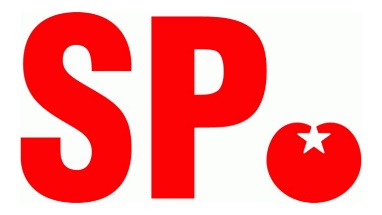 Schriftelijke vragen naar aanleiding van berichtgeving over zuiveringsslibAan GS1.Kent u het bericht “Elke dag vrachtwagens vol slib dat nergens heen kan”? (1) 2.Tot driemaal is zuiveringsslib terechtgekomen in het havenwater van Amsterdam en dus in het Noordzeekanaal.. Vanaf wel moment is het provinciebestuur hiervan in kennis gesteld? Welke stappen zijn er toen gezet? 3. Het probleem is mede ontstaan door de problemen bij het AEB. De twee andere installaties die zuiveringsslib verbranden hebben geen capaciteit meer over. Het is dus de vraag waar het slib naartoe moet. Het mag niet gestort worden, niet worden uitgereden op boerenland en niet geloosd. Ondanks dat zijn er provincies die inmiddels ontheffingen hebben verleend om zuiveringsslib op vuilnisbelten te storten a Heeft de provincie Noord-Holland ontheffingen verleend?b Zo ja, voor welke vuilstort(en)?c Zo nee, is de provincie voornemens om ontheffingen te verlenen? Voor welke vuilstort?4.Niet alleen het grotendeels stilleggen van de AEB veroorzaakt dit probleem. Door strengere fosfaatnormen importeert Duitsland geen slib meer en door de economische groei produceert Nederland meer slib. In hoeverre is de provincie betrokken bij het vergroten van de capaciteit van slibverwerking?  5.Eén van de mogelijkheden om van het slib af te komen is om het te vermengen met vervuilde baggerspecie. Dan kan het gestort worden in baggerdepots. Daarvoor moeten vergunningen voor worden verleend. a Is de provincie daartoe het bevoegd gezag?b Zo nee, welke overheid dan wel?c Zo ja, zijn er al vergunningaanvragen in behandeling? Voor welke depots?(1)https://www.nrc.nl/nieuws/2019/07/24/elke-dag-nieuwe-vrachtwagens-vol-met-slib-dat-nergens-heen-kan-a3968147 